МУНИЦИПАЛЬНОЕ БЮДЖЕТНОЕ ДОШКОЛЬНОЕ ОБРАЗОВАТЕЛЬНОЕ УЧРЕЖДЕНИЕ ДЕТСКИЙ САД №40 «РАДУГА»Конспект занятия в группе раннего возраста на тему:«Птички зернышки клюют» 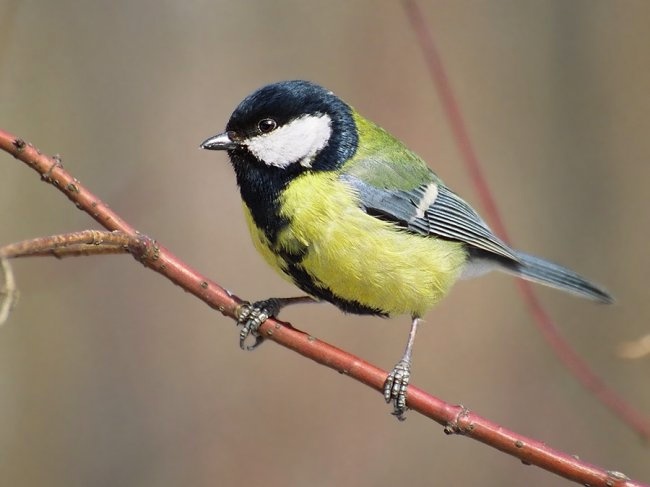 Подготовила и провела воспитатель:Галкина Г.П.Февраль 2014г.Конспект занятия в группе раннего возраста на тему «Птички зернышки клюют» с использованием пальчиковой живописиЗадачи: 1. учить рисовать пальчиком, произнося "тык-тык", развивать чувство ритма;  2. развивать мелкую моторику руки;  3. обратить внимание на цвет (желтый, формы (круглые, величины (маленькие, количество (много) ;  4. воспитывать заботливое отношение к птицам.  Материал: 1. лист бумаги с изображением синички; 2. игрушка – птичка; 3. пшено; 4. плоская тарелка для пшена; 5. гуашь желтого цвета; 6. салфетка.  Ход занятия: Проблемная ситуация: Вот проснулась утром птичка,  Огляделась-ка синичка, снег м вся земля покрылась,  И синичка удивилась.  Нету зернышек, нет корма,  К нам летит она до дома.  - Дети, дети, помогите,  И меня вы накормите.  Надо нам помочь синичке,  Корма дать, конечно, птичке.  Что мы можем птичке дать.  Чтоб не стала голодать?  (крошки хлеба, зернышки)  Воспитатель показывает детям зернышки, дети набирают зернышки в щепоть, перекладывают их в одноразовые тарелки (развитие мелкой моторики руки) . Дети рассматривают зернышки, определяют, что они маленькие, круглой формы (пшено) и их много.  Воспитатель побуждает детей называть цвет, форму, величину.  Далее воспитатель рассказывает о том, что у птички есть подружки и им тоже нужен корм.  Воспитатель предлагает выполнить просьбу синички и «насыпать» - нарисовать зернышки для неё и её подружек.  - Мы накормим наших птичек,  Мы накормим всех синичек,  Чтоб к нам в садик прилетели И с детишками играли.  Под словесное сопровождение дети рисуют для птички зернышки пальчиком, предварительно макнув его в краску. Воспитатель побуждает располагать зернышки на всей поверхности листа.  После того как дети закончат рисунки, воспитатель хвалит детей за заботу о птицах, все вместе любуются работами и смотрят. Как заводная птичка клюет зернышки.  - Птичка поклевала,  Улетела в лес,  Принесла из леса «Корзиночку чудес» Птичка приносит в клювике корзиночку с угощением для ребят.Рефлексия:Спросить детей : кто сегодня прилетал к нам в гости?Чем кормили птичку?Какого цвета были зернышки?